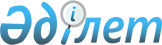 Қазақстан Республикасы Үкiметiнiң 1999 жылғы 23 ақпандағы N 156 қаулысына толықтыру енгiзу туралы
					
			Күшін жойған
			
			
		
					Қазақстан Республикасы Үкіметінің қаулысы. 2002 жылғы 12 наурыз N 298
Күші жойылды - ҚР Үкіметінің 2002.12.10. N 1300 қаулысымен.



      Қазақстан Республикасының Үкiметi қаулы етеді: 



      1. "Қазақстан Республикасы Yкiметiнiң Регламентi туралы" Қазақстан Республикасы Үкiметiнiң 1999 жылғы 23 ақпандағы N 156  
 қаулысына 
 (Қазақстан Республикасының ПҮКЖ-ы, 1999 ж., N 6, 40-құжат) мынадай толықтыру енгiзiлсiн: 



      көрсетiлген қаулымен бекiтiлген Қазақстан Республикасы Үкiметiнiң Регламентi мынадай мазмұндағы 28-1-тармақпен толықтырылсын: 



      "28-1. Үкiметтiң қаулыларын және Премьер-Министрдiң өкiмдерiн тiркеу мен есепке алу Премьер-Министрдiң Кеңсесi анықтайтын тәртiппен жүзеге асырылады. 



      Қол қойылған Үкiметтiң қаулыларына және Премьер-Министрдiң өкiмдерiне Кеңсе мыналарды қамтыған тiркеу нөмiрлерiн бередi: 



      1) құпия емес қаулылар үшiн - күнтiзбелiк жылдың басынан басталған реттiк нөмiр, өкiмдер үшiн - күнтiзбелiк жылдың басынан басталған реттiк нөмiр, сызықша арқылы "ө" әрпiн көрсете отырып; 



      2) құпия немесе өте құпия мәлiметтердi қамтыған қаулылар мен өкiмдер үшiн - құпия емес қаулыларға (өкiмдерге) арналған реттiк нөмiр, құпия мәлiметтердi қамтыған қаулылар (өкiмдер) үшiн реттiк нөмiрдi сызық арқылы көрсетiп, құпия қаулылар (өкiмдер) үшiн - "қ" әрпiн және өте құпиялары үшiн - "өқ" әрiптерiн жаза отырып; 



      3) бюджеттiк бағдарламалардың бекiтiлген паспорттарына өзгерiстер және/немесе толықтырулар енгiзудi көздейтiн қаулылар үшiн - бастапқы қаулының реттік нөмірі, әлiпби тәртiбiмен берiлетiн әрiп таңбасы жазыла отырып.".


     2. Осы қаулы қол қойылған күнінен бастап күшiне енедi.


     Қазақстан Республикасының




     Премьер-Министрi 


					© 2012. Қазақстан Республикасы Әділет министрлігінің «Қазақстан Республикасының Заңнама және құқықтық ақпарат институты» ШЖҚ РМК
				